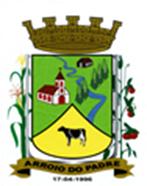 ESTADO DO RIO GRANDE DO SULMUNICÍPIO DE ARROIO DO PADREGABINETE DO PREFEITOMensagem 87/2017ACâmara Municipal de VereadoresSenhor PresidenteSenhores Vereadores	Quero cumprimenta-lo e por esta encaminhar-lhes para apreciação o projeto de lei 87/2017.	A razão do envio a esta Casa do projeto de lei 87/2017 dá-se em função de que na Lei Municipal nº 1.852, de 13 de julho de 2017 (projeto de lei 80/2017) que trata do pagamento de horas extras atrasadas a condutores de máquinas e veículos lotados na Secretaria da Saúde e Desenvolvimento Social, a identificação da despesa – Outras Despesas Variáveis que é a correta para o pagamento de horas extras, contudo no mesmo exercício, que não é o caso, pois provêm de outros exercícios. Por isto o correto é fazer constar, conforme segue no novo projeto de lei, - Despesas de exercícios anteriores, evitando assim, a assunção de despesas de forma equivocada.	Então, visto ser necessário alterar a lei e, para não haver remendos nesta, propõe-se a sua revogação, substituindo-a na íntegra, mesmo porque nos permite também alterar o recurso/fonte da cobertura para o crédito proposto.	Em seu objetivo, o novo projeto de lei nada muda em relação ao anterior, mantendo-se a intenção do Poder Executivo em resolver aquela situação.	Peço, se possível, tramitação a este projeto de regime de urgência.	Nada mais a acrescentar.	Atenciosamente.	Arroio do Padre, 16 de junho de 2017. Leonir Aldrighi BaschiPrefeito MunicipalAo Sr.Rui Carlos PeterPresidente da Câmara Municipal de VereadoresArroio do Padre/RSESTADO DO RIO GRANDE DO SULMUNICÍPIO DE ARROIO DO PADREGABINETE DO PREFEITOPROJETO DE LEI Nº 87 DE 16 DE JUNHO DE 2017.Autoriza o Município de Arroio do Padre a realizar abertura de Crédito Adicional Especial no Orçamento Municipal de 2017.Art. 1° Fica autorizado o Município de Arroio do Padre, Poder Executivo a realizar abertura de Crédito Adicional Especial no Orçamento do Município para o exercício de 2017, no seguinte programa de trabalho e respectivas categorias econômicas e conforme a quantia indicada:05 – Secretaria de Saúde e Desenvolvimento Social02 – Fundo Municipal da Saúde – Rec. Próprios10 – Saúde301 – Atenção Básica0107 – Assistência Médica a População2.507 – Manutenção dos Serviços de Ambulância e Veículos de Saúde3.1.90.92.00.00.00 – Despesas de Exercícios Anteriores. R$ 15.000,00 (quinze mil reais)Fonte de Recurso: 0040 – ASPSArt. 2° Servirão de cobertura para o Crédito Adicional Especial de que trata o art. 1° desta Lei, recursos provenientes da redução da seguinte dotação orçamentária:05 – Secretaria de Saúde e Desenvolvimento Social02 – Fundo Municipal da Saúde – Rec. Próprios10 – Saúde301 – Atenção Básica0107 – Assistência Médica a População1.528 – Reforma, Reparos e Pintura na Unidade Básica de Saúde3.3.90.39.00.00.00 – Outros Serviços de Terceiros – Pessoa Jurídica. R$ 15.000,00 (quinze mil reais)Fonte de Recurso: 0040 – ASPSArt. 3º Esta Lei entra em vigor na data de sua publicação, revogando neste ato a Lei Municipal nº 1.852, de 13 de junho de 2017.Arroio do Padre, 16 de junho de 2017.Visto TécnicoLoutar PriebSecretário de Administração, Planejamento,Finanças, Gestão e TributosLeonir Aldrighi BaschiPrefeito Municipal